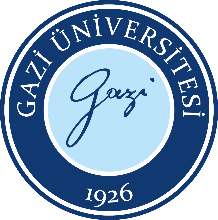 Mezun Bilgi FormuDoküman No:FBE.FR.0032Mezun Bilgi FormuYayın Tarihi:09.11.2022Mezun Bilgi FormuRevizyon Tarihi:Mezun Bilgi FormuRevizyon No:Mezun Bilgi FormuSayfa:1/1                                                                                                                                                   .. /.. /....  Var ise;  Var ise;                                                                                                                                             İMZA                                                                                                                                                   .. /.. /....  Var ise;  Var ise;                                                                                                                                             İMZA                                                                                                                                                   .. /.. /....  Var ise;  Var ise;                                                                                                                                             İMZA                                                                                                                                                   .. /.. /....  Var ise;  Var ise;                                                                                                                                             İMZAAçıklamalar:- Öğrenci Kimlik Kartı, Kimlik Fotokopisi ve 1 adet vesikalık fotoğraf ile birlikte teslim edilecektir.Açıklamalar:- Öğrenci Kimlik Kartı, Kimlik Fotokopisi ve 1 adet vesikalık fotoğraf ile birlikte teslim edilecektir.Açıklamalar:- Öğrenci Kimlik Kartı, Kimlik Fotokopisi ve 1 adet vesikalık fotoğraf ile birlikte teslim edilecektir.Açıklamalar:- Öğrenci Kimlik Kartı, Kimlik Fotokopisi ve 1 adet vesikalık fotoğraf ile birlikte teslim edilecektir.